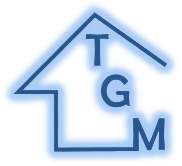 Ve středu 30. června byl slavnostně ukončen školní rok 2020 – 2021 . Všichni jsme byli moc rádi, že mohlo toto ukončení proběhnout prezenčně. Mohli jsme se tedy rozloučit s dětmi ve třídách, udělat 9. ročníku „špalír“ k vyvedení ze školy a hlavně se s deváťáky rozloučit na blatenském zámku. Slavnostní rozloučení na zámku proběhlo nejprve pro 9. A  a posléze pro 9. B. Dětem bylo předáno závěrečné vysvědčení, rozdány ředitelské pochvaly 
a odměny. Účast na této akci přijal také místostarosta města p. Pavel Ounický 
a zástupkyně odboru finančního a školství Ing. Eva Linhartová. Místostarosta Ounický promluvil k absolventům a z jeho rukou si všichni odnesli symbolickou květinu města – růži. Myslím, že akce proběhla k velké spokojenosti, četná účast rodičů, prarodičů 
a dalších hostů „sílu okamžiku“ ještě podtrhla. Přejeme dnes již našim absolventům hodně štěstí do života osobního 
i studentského, hodně zdraví, úspěchů a spokojenost. A jak řekl v jedné ze svých básní Jaroslav Seifert:  KAŽDÉHO DNE SE NĚCO KONČÍ, NĚCO PŘEKRÁSNÉHO SE KONČÍ…..KAŽDÉHO DNE SE NĚCO POČÍNÁ, NĚCO PŘEKRÁSNÉHO SE POČÍNÁ…Tak ať vám, milí absolventi, v dalším životě vždy jen něco překrásného začíná...	Dana Houzarová